                                                          Конспект                        организованной образовательной деятельности                               по образовательной области «ФЭМП»                                 на тему: «Путешествие с колобком»Составила: Семёнова Анна Александровна, воспитатель 1 кв. кат.Доминирующая область: познавательное развитиеИОО: социально –коммуникативное развитие, речевое развитие, художественно-эстетическое развитие, физическое развитие.Интегрированные задачи:- совершенствовать навыки количественного и порядкового счета,правильно использовать количественные и порядковые числительные, учить отвечать на вопросы «Сколько всего?», «Который по счету?»; - упражнять в уравнивании неравных групп предметов двумя способами;- совершенствовать умение конструировать фигуры из счётных палочек; - упражнять в сравнении по высоте, результаты сравнения обозначать словами: «низкое», «выше», «высокое»;- развивать зрительно-пространственной ориентации; мелкую моторику.- воспитывать желание делать добрые поступки, навыки сотрудничества, взаимодействия, активности, самостоятельности.      Оборудование: магнитная доска, презентация по сказке «Колобок», деревьев разной высоты, 5 зайчат, 5 морковок, схема домика из счетных палочек, схема рыбки из геометрических фигур.      Раздаточный материал: счетные палочки, по три дерева разной высоты, геометрические фигуры для выкладывания рыбок, солёное тесто для лепки колобка.      Предварительная работа: чтение сказки «Колобок», аппликация колобка, рисование колобка, разучивание пальчиковой гимнастики: «Мы лепили колобка», разучивание физкультурной минутки.Словарная работа: «по сусекам», «поскребла», «постудить», «новоселье», «треугольник», «овал», «круг», «одинаково», «равно».Виды детской деятельности: игровая, коммуникативная, музыкально-художественная, двигательная.Список литературы:1.«Занятия по ФЭМПв средней группе детского сада И.А. Помораева, В.А.Позина                                                                                        Москва-Синтез, М., 2010 год.2.ФГОС «Изобразительная деятельность» Т.С. Комарова в детском саду в средней группе для занятий с детьми 4-5 лет. Москва-Синтез, М.,2014 гФорма работы: (1слайд)Воспитатель: Ребята, к нам сегодня пришли гости, давайте с ними поздороваемся.Дети: А теперь посмотрите друг другу в глаза, улыбнитесь, тем самым поздоровайтесь друг с другом.Воспитатель: Молодцы.Воспитатель: Дети. Вы любите сказки?Дети: Да!Воспитатель: А какие сказки вы знаете?Дети: «Репка», «Заюшкина избушка», «Зимовье», «Колобок», «Теремок»Воспитатель: Как много сказок вы знаете, молодцы!Воспитатель: Послушайте загадку.У него нет рук и ног, но сбежал он за порог.По тропинке прыг да скок укатился…Дети: Колобок! (2слайд)Воспитатель: Давайте ребята вспомним начало сказки:Жил-был старик со старухою. (3слайд) Просит старик: - Испеки, старуха, колобок!Муки нету, - отвечает ему старуха.По коробу поскреби, по сусеку помети; авось муки и наберется.По коробу поскребла, по сусеку помела, и набралось муки пригоршни с две. Замесила на сметане, изжарила в масле и положила на окошечко постудить. Скучно стало колобку лежать.И что сделал колобок?Дети: Укатился (4 слайд)Воспитатель: Укатился колобок от бабушки с дедушкой.Воспитатель: Ребята, чтоб наш колобок не попал в беду предлагаю отправится с ним. Вы согласны ребята?Дети: Да. Воспитатель: Катится колобок по дорожке и видит…..(5слайд)Ребята кого встретил колобок первым?Дети: Зайца (6слайда)Воспитатель: Ребята посмотрите зайка, плачет, лапкой слезы вытирает.                          Зайка что ты плачешь?       Заяц: Я - заяц, очень ловок, я - любитель морковок.            Помогите мне морковки посчитать?          У меня четыре сыночка и лапочка дочка, хочу, чтобы всем хватило,            а считать не умею.  (На доске 5 зайчат, под ними 4 морковки)             Воспитатель: Ребята, давайте поможем зайке посчитать. (7слайд)Сначала посчитаем зайчат.Дети: 5 зайчат.Воспитатель: Сколько морковок?Дети: 4 морковки.Воспитатель: Чего больше/меньше, зайчат или морковок?Дети: Зайчат больше, чем морковки, а морковки меньше, чем зайчат. Морковки 4, а зайчат 5. Число 4 меньше 5.Воспитатель: Что надо сделать, чтобы зайчат и морковок стало поровну?Дети: Надо добавить одну морковку или убрать одного зайца.Воспитатель: Если добавили одну морковку, сколько их станет?Дети: Их будет 5. Сколько зайчат, столько и морковок. Одинаково.Воспитатель: А если убрать одного зайца?Дети: Их станет 4, как и морковок.Воспитатель: У зайца 5 зайчат, значит надо 5 морковок.Заяц: Спасибо, ребята! Теперь я спокоен. Всем зайчатам хватит морковок. Воспитатель:       Покатился дальше веселый колобок. (8слайд)      Вдруг ему навстречу кто – то серый скок да скок.                                  Кто же это?	Дети: Волк. (9 слайд)Волк: Я – зубастый серый волк.            Я зубами щелк, да щелк!            У меня полно друзей,            только жить нам негде с ними.           Мы хотели строить дом,            Чтобы жить каждый в своемА построить не можем! У-у-у!!1Воспитатель: Ребята, поможем построить волку и его друзьям дом? Дети: Да .(10слайд)Упражнение «Построй дом из палочек»Воспитатель: Ребята, возьмите счетные палочки, сложите из них домик. (Дети строят домики) Воспитатель: Молодцы!Аскар из каких геометрических фигур у тебя получился домик?Аскар: У меня домик получился из треугольника и квадрата.Воспитатель: Александра сколько счетных палочек понадобилось чтобы выложить домик.Александра: Мне понадобилось шесть палочек, чтобы выложить домик.Воспитатель: Молодец Александра.А теперь давайте поселим друзей в домики.Волк. Спасибо, ребята! А сейчас у нас новоселье, будем веселится!Воспитатель: И мы порадуемся, потанцуем.Физкультурная минутка (включить музыку)Мы ногами топ топ топ
Мы руками хлоп хлоп хлоп
И туда и сюда повернемся без труда. (2 раза)
Мы головками кивнем
Дружно ручками махнем 
И туда и сюда повернемся без труда. (2 раза)
Мы подпрыгнем высоко
Прыгать вместе так легко 
И туда и сюда повернемся без труда. (2раза)Воспитатель: Повеселились? Пора в путь! (11 слайд)И покатился наш колобок дальше. Кого встретил колобок?Дети: Медведя (12 слайд)Медведь: Я – медведь, я мед люблю, но никак вот не найду.                 Пчелы мимо все летят, мед давать мне не хотят.Помоги мне, найти самое высокое дерево, там точно мед есть.Воспитатель: Конечно мы поможем найти нужное дерево. Какое же здесь самое высокое?Упражнение «Расставь деревья по порядку» (13слайд)Воспитатель: Ребята, достаньте деревья и разложите их по порядку, начиная с самого низкого.          Рома назови деревья по порядку. (Низкое, выше, высокое) Софья выходи к доске и покажите медведю самое высокое дерево.Медведь: Спасибо, ребята, вот теперь найду я мед!Воспитатель: Молодцы, ребята! Помогли медведю. (14слайд)И покатился колобок дальше во лесок, а на встречу ему…. Кто?Дети: Лиса (печальная) (15слайд)Лиса: Вот и я – сама лиса, на весь лес одна краса.          Целый день я все хожу, а еды не нахожу.           Вот колобка то я вашего и съем.Воспитатель: Не ешь лиса колобка мы для тебя сейчас угощение приготовим.Воспитатель: Ребята, приготовим угощение для лисички.Лисичка очень любит лакомиться рыбкой, достаньте фигурки и выложите из них рыбок, тогда лиса не съест колобка.(Задание "Выложи рыбку")Воспитатель: Вот сколько рыбок у нас получилось! Рома из каких фигур ты выложил рыбку?Рома: Я выложил рыбку из овала, треугольника и круга. Сколько треугольников тебе понадобилось?Рома: Мне понадобилось четыре треугольника.Соня: Сколько овалов тебе понадобилось чтобы выложить рыбку.Соня: Мне понадобился один овал.Воспитатель: Молодцы, лиса будет рада такому угощению. (16слайд) Воспитатель: Вот теперь лиса и не съесть колобка, и мы вернем его бабушке и дедушке.-Ребята, а чтобы нашему колобку не было скучно у бабушки с дедушкой одному.
- Я вам предлагаю сделать для него друзей, таких же колобков, самых настоящих из соленого теста.-И тогда он не будет сбегать в лес, где полно опасностей.-Ребята проходит на свои места, садитесь. Перед тем как начать лепить колобка мы немного поиграем пальчиками:Пальчиковая гимнастика. «Слепили колобка».Мы лепили колобка (Дети сжимают и разжимают ладони)Тесто мяли мы слегка (Дети сжимают и разжимают пальцы)А потом его катали («Катают» колобок)На окошечко сажали (Раскрывают ладони, показывают их)Он с окошка прыг, да прыг (Стучат по ладоням пальцами)Укатился озорник (Резко разжимаем ладони).Отдохнули теперь принимаемся за работу:Показ порядка работы.Взяли кусочек тестаНа ладошку положилиИ ладошкою прикрыли.В ручках тесто покружилось,В шарик быстро превратилось.Крутим, крутим кругляшокПолучился (кто, ребятки?)Ко - ло - бок! (Хоровые ответы.)Воспитатель: Теперь сделаем ему глазки и ротик.Воспитатель: Посмотрите какие красивые колобки у нас получились.Ребята давайте вернем колобка и его друзей к бабушке с дедушкой. (17 слайд)Бабушка: Спасибо ребята, что вернули нам колобка. Благодаря вам у него теперь много друзей. Теперь то он не будет скучать.За это я вас хочу угоститьВоспитатель:Вот и закончилось наше путешествие с колобком. Вам понравилось? (18слайд) Вспомните кого встретил колобок?Дети:(Зайца, волка, медведя. лису)Воспитатель: Какие добрые дела вы сделали вместе с колобком?Накормили зайчат, построили волку дом, показали медведю где находится мёд, угостили лису рыбкой, слепили друзей для колобка.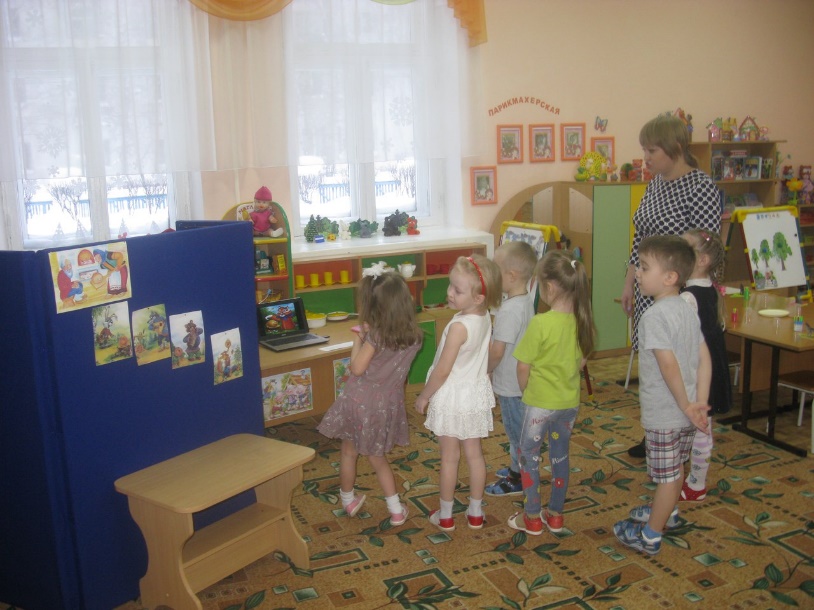 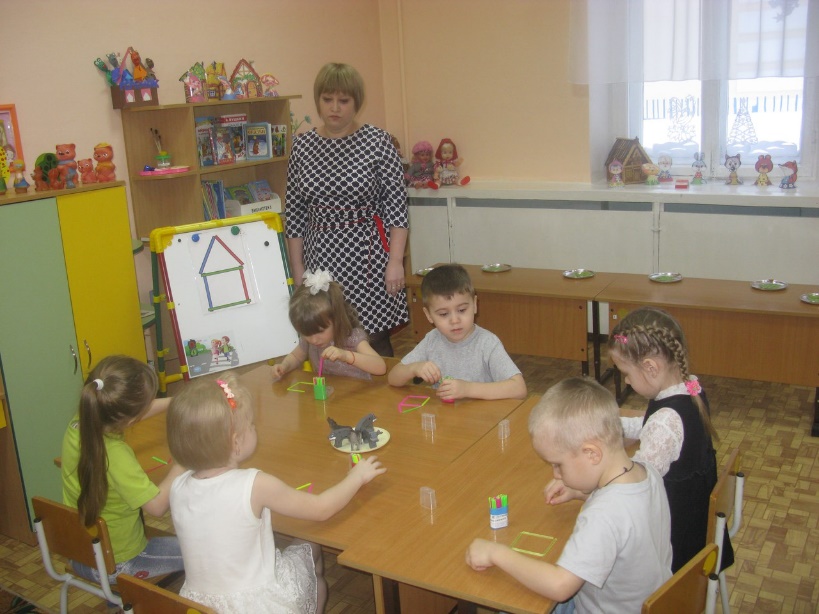 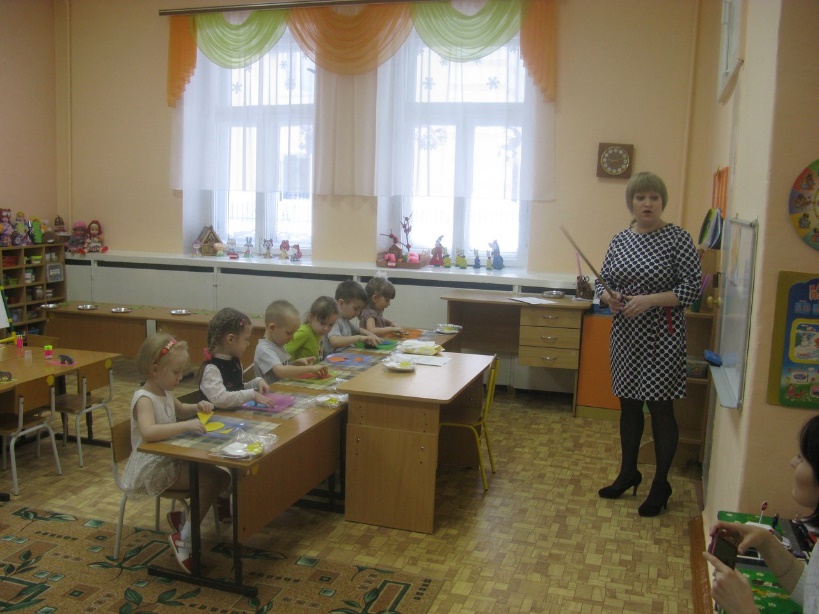 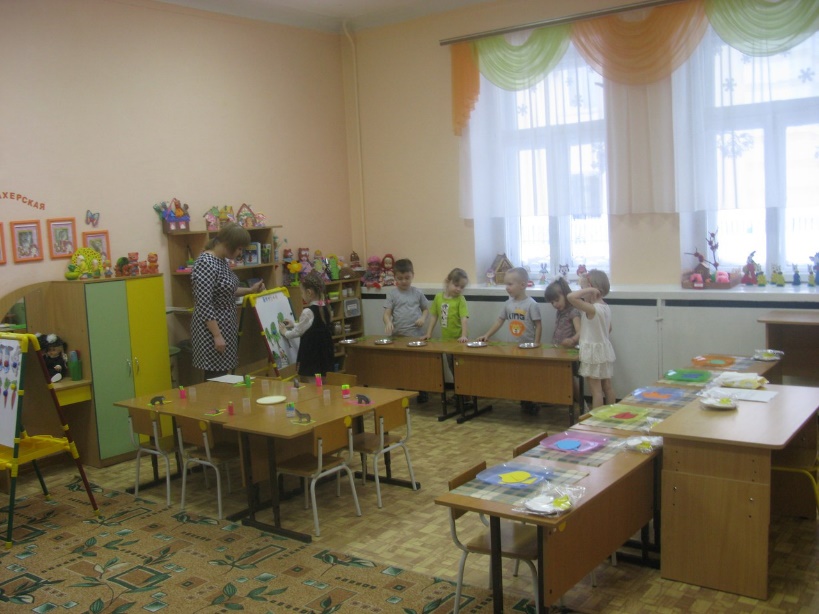 